Guest Essay  Moral Implications of Cultural Carrying CapacityGarrett Hardin As a longtime professor of human ecology at the University of California at Santa Barbara, the late Garrett Hardin (1915–2003) made important contributions in relating ethics to biology. He has raised hard ethical questions, sometimes taken unpopular stands, and forced people to think deeply about environmental problems and their possible solutions. He is best known for his 1968 essay “The Tragedy of the Commons,” which has had a significant impact on the disciplines of economics and political science and on the management of potentially renewable resources. His 17 books include Filters Against Folly: How to Survive Despite Economists, Ecologists and the Merely Eloquent, Living Within Limits, and The Ostrich Factor: Our Population Myopia.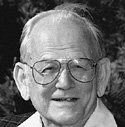 For many years,  in  was plagued with too many deer. A few animals transplanted there in the early 1900s lacked predators and rapidly increased to nearly 300 deer—far beyond the carrying capacity of the island. Scrawny, underfed animals tugged at the heartstrings of Californians, who carried extra food for them from the mainland to the island.Such well-meaning charity worsened the plight of the deer. Excess animals trampled the soil, stripped the bark from small trees, and destroyed seedlings of all kinds. The net effect was to lower the island’s carrying capacity, year by year, as the deer continued to multiply in a deteriorating habitat.State game managers proposed that skilled hunters shoot the excess deer. “How cruel!” some people protested. Then the managers proposed that coyotes be introduced onto the island. Though not big enough to kill adult deer, coyotes can kill fawns, thereby reducing the size of the herd. However, the Society for the Prevention of Cruelty to Animals was adamantly opposed to this proposal.In the end, it was agreed that some deer would be transported to other areas suitable for deer. A total of 203 animals were caught and trucked many miles away. From the fate of a sample of animals fitted with radio collars, it was estimated that 85% of the transported deer died within a year (most of them within 2 months) from various causes: predation by coyotes, bobcats, and domestic dogs, shooting by poachers and legal hunters, and being hit by cars.The net cost (in 1982 dollars) for relocating each animal surviving for a year was $2,876. The state refused to continue financing the program, and no volunteers stepped forward to pay future bills. is a microcosm of the planet as a whole. Organisms reproduce exponentially, but the environment does not increase at all. The moral is a simple ecological commandment: Thou shalt not transgress the carrying capacity.Now let’s examine the situation for humans. A competent physicist has placed global human carrying capacity at 50 billion, about eight times the current world population. Before you give in to the temptation to urge women to have more babies, consider what Robert Malthus said nearly 200 years ago: “There should be no more people in a country than could enjoy daily a glass of wine and piece of beef for dinner.”A diet of grain or bread and water is symbolic of minimum living standards; wine and beef are symbolic of higher living standards that make greater demands on the environment. When land that could produce plants for direct human consumption is used to grow grapes for wine or corn for cattle, more energy is expended to feed the human population. Because carrying capacity is defined as the maximum number of animals (humans) an area can support, using part of the area to support such cultural luxuries as wine and beef reduces the carrying capacity. This reduced capacity is called the cultural carrying capacity, and it is always smaller than simple carrying capacity.Energy is the common coin of the realm for all competing demands on the environment. Energy saved by giving up a luxury can be used to produce more food staples and support more people. We could increase the simple carrying capacity of the earth by giving up any (or all) of the following “luxuries”: street lighting, vacations, private cars, air conditioning, and artistic performances of all sorts. But what we consider luxuries depends on our values as individuals and societies, and values are largely matters of choice. At one extreme, we could maximize the number of human beings living at the lowest possible level of comfort. Or we could try to optimize the quality of life for a much smaller human population.The carrying capacity of the earth is a scientific question. It may be possible to support 50 billion people at a bread-and-water level. Is that what we choose? The question, “What is the cultural carrying capacity?” requires that we debate questions of value, about which opinions differ.An even greater difficulty must be faced. So far, we have been treating carrying capacity as a global issue, as if there were some global sovereignty capable of enforcing a solution on all people. But there is no global sovereignty (“one world”), nor is there any prospect of one in the foreseeable future. Thus, we must ask how some 200 nations are to coexist in a finite global environment if different sovereignties adopt different standards of living.Consider a protected redwood forest that produces neither food for humans nor lumber for houses. Because people must travel many kilometers to visit it, the forest is a net loss in the national energy budget. However, for those fortunate enough to wander through the cathedral-like aisles beneath an evergreen vault, a redwood forest does something precious for the human spirit. But then intrudes an appeal from a distant land, where millions are starving because their population has overshot the carrying capacity; we are asked to save lives by sending food. As long as we have surpluses, we may safely indulge in the pleasures of philanthropy. But after we have run out of our surpluses, then what?A spokesperson for the needy from that land makes a proposal: “If you would only cut down your redwood forests, you could use the lumber to build houses and then grow potatoes on the land, shipping the food to us. Since we are all passengers together on Spaceship Earth, are you not duty bound to do so? Which is more precious, trees or human beings?”This last question may sound ethically compelling, but let’s look at the consequences of assigning a preemptive and supreme value to human lives. At least 3 billion people in the world are poorer than the 36 million “legally poor” in , and their numbers are increasing by about 1 million per year. Unless this increase is halted, sharing food and energy on the basis of need would require the sacrifice of one amenity after another in rich countries. The ultimate result of sharing would be complete poverty everywhere on the earth to maintain the earth’s simple carrying capacity. Is that the best humanity can do?To date, there has been overwhelmingly negative reaction to all proposals to make international philanthropy conditional on the cessation of population growth by overpopulated recipient nations. Foreign aid is governed by two apparently inflexible assumptions:The right to produce children is a universal, irrevocable right of every nation, no matter how hard it presses against the carrying capacity of its territory.When lives are in danger, the moral obligation of rich countries to save human lives is absolute and undeniable.Considered separately, each of these two well-meaning doctrines might be defensible; taken together, they constitute a fatal recipe. If humanity gives maximum carrying capacity precedence over problems of cultural carrying capacity, the result will be universal poverty and environmental ruin.Or do you see an escape from this harsh dilemma?Critical Thinking  (Answer on the back)What population size would allow the world’s people to have a good quality of life? What do you believe is the cultural carrying capacity of the United States? Should the United States have a national policy to establish this population size as soon as possible? Explain.Do you support the two principles this essay lists as the basis of foreign aid to needy countries? If not, what changes would you make in the requirements for receiving such aid?